Порядок дій учня при повітряній тривозі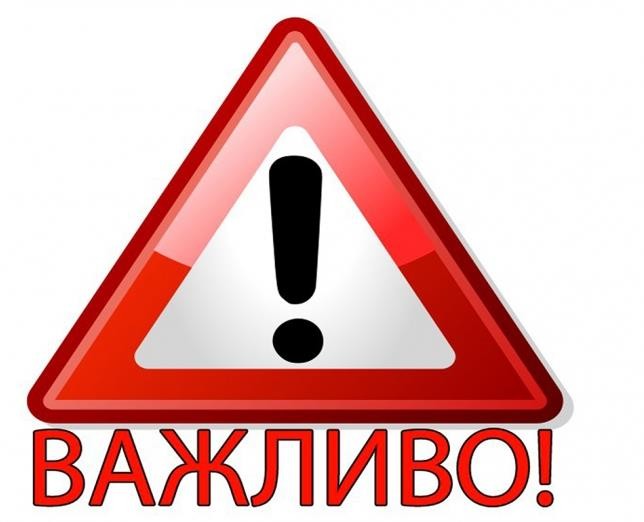 Зберігай спокій, не бігай, не панікуй – це може дезорганізувати інших.Почувши сигнал тривоги візьми Торбинку безпеки й приготуйся за командою вчителя вийти з класу.Пройди перекличку.Рухайся з групою учнів до укриття.Пройди повторну перекличку у безпечному місці і виконуй подальші вказівки вчителя.Правила поведінки у захисній спорудіПід час перебування в укритті забороняється:ходити по приміщенню захисної споруди без потреби;без дозволу пересувати предмети, які знаходяться у захисній споруді;відкривати захисні двері захисної споруди;шуміти;палити, запалювати свічки та інші освітлювальні засоби з відкритим вогнем;використовувати предмети з різкими запахами.Покидати захисну споруду можна лише після отримання звукового сигналу «Відбій повітряної тривоги» з дозволу відповідальної особи, або в разі аварійного стану, що створює загрозу життю і здоров’ю учасників освітнього процесу, та інших осіб в укритті (наприклад, якщо там сталася пожежа, підвищено концентрацію шкідливих газів, закінчується повітря тощо).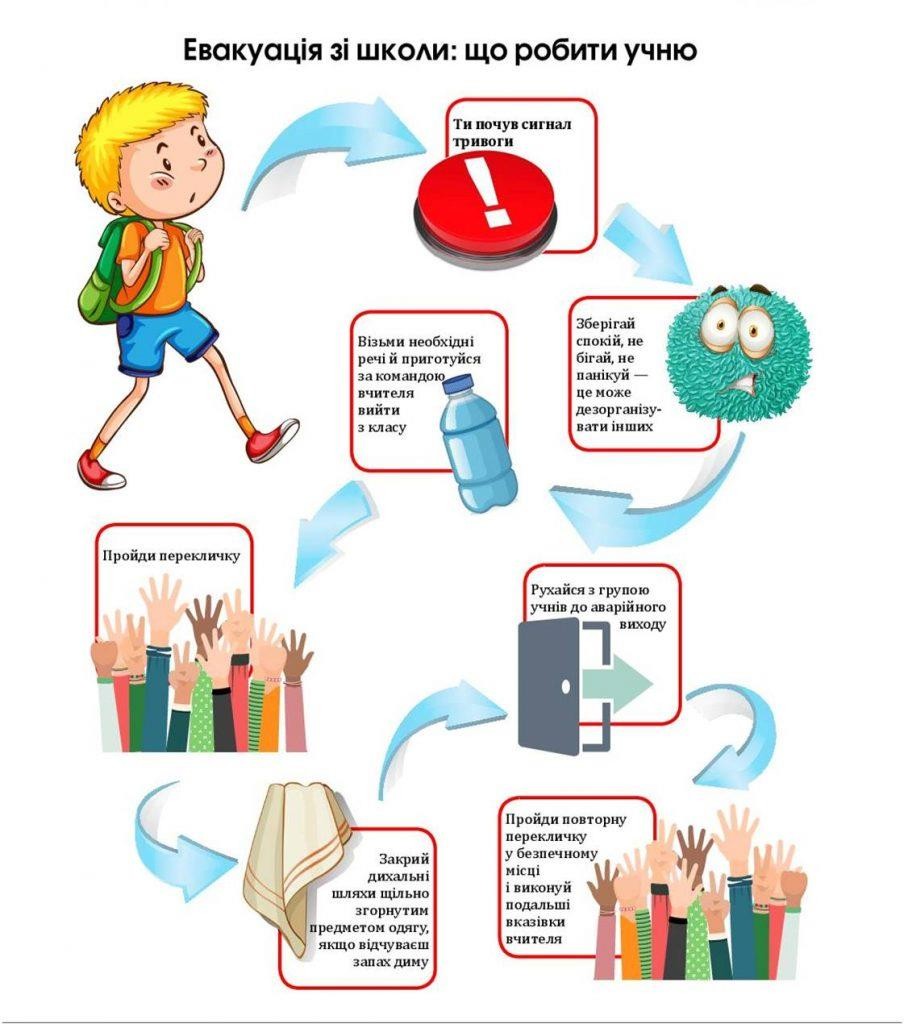 